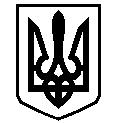 У К Р А Ї Н АВАСИЛІВСЬКА МІСЬКА РАДАЗАПОРІЗЬКОЇ ОБЛАСТІсьомого скликаннядев’ята  сесіяР І Ш Е Н Н Я26 травня 2016                                                                                                                       № 16Про розгляд заяви Піхоти В.К. про  вирішення  спірного питання стосовно межі між земельними ділянками по вул. Гагаріна 2 та пров. Космічному 2.Керуючись ст.33 Закону України «Про місцеве самоврядування в Україні»,                   ст.12,158,159,160,161 Земельного кодексу України, розглянувши заяву Піхоти  Володимира Костянтиновича про вирішення спірного питання  відносно межі між земельними ділянками по вул. Гагаріна 2 та пров. Космічному 2, протокол засідання комісії по вирішенню земельних спорів на території міста Василівка від 19.04.2016 року, Василівська міська рада В И Р І Ш И Л А :1. Погодити  межу між  земельними ділянками  по вул. Гагаріна 2 та пров. Космічному 2 відповідно до акту погодження меж земельної ділянки  з суміжними власниками та землекористувачами від 08.02.2016 року,  виконаного  сертифікованим інженером –землевпорядником  Кравченко Т.М., яка   має вигляд прямої лінії з довжиною   і на графічному матеріалі позначена від букви Б до букви В.  Загальна площа земельної ділянки складає , інші межі спірних питань у суміжних землекористувачів не викликають і погоджені.  Межа   від букви  А до букви  Б має вигляд ламаної лінії з розмірами  (від точки  1 до точки 2 -  , від точки 2 до точки 3 , від точки 3 до точки 4- ,  від точки 4 до точки 5-),  межа від букви В до букви Г має вигляд прямої лінії з розмірами , межа від букви Г до букви А має вигляд прямої лінії з розмірами  .2. У разі незгоди з рішенням міської ради спір вирішується судом.3. Повідомити сторін спору, що рішення міської ради вступає в силу з моменту його прийняття. Оскарження зазначеного рішення у суді призупиняє його виконання.4. Контроль за виконанням цього рішення покласти на постійну комісію міської ради з питань земельних відносин та земельного кадастру, благоустрою міста та забезпечення екологічної безпеки життєдіяльності населення.Міський голова                                                                                                  Л.М. ЦибульнякАркуш погодження додається